ShineBy Angie KillianSheet MusicAvailable at https://www.angiekillian.comWhen staring at the starry sky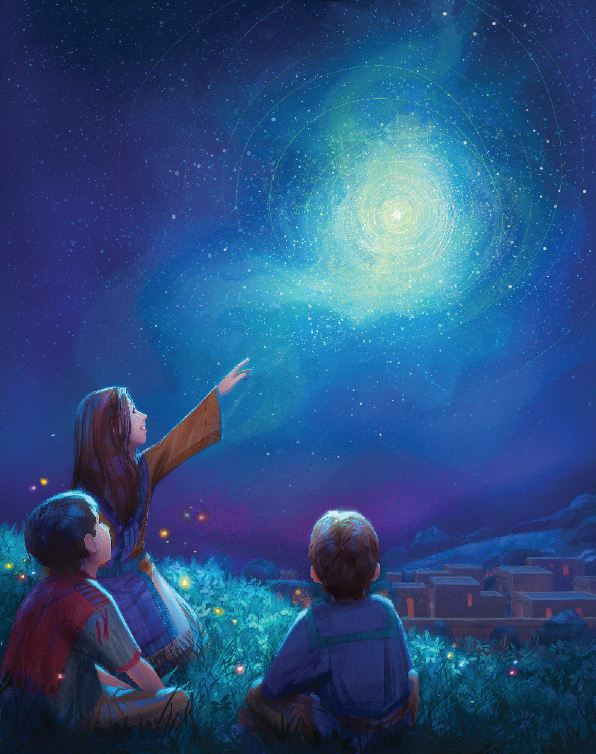 That winks and blinks within the nightI wonder if I see the light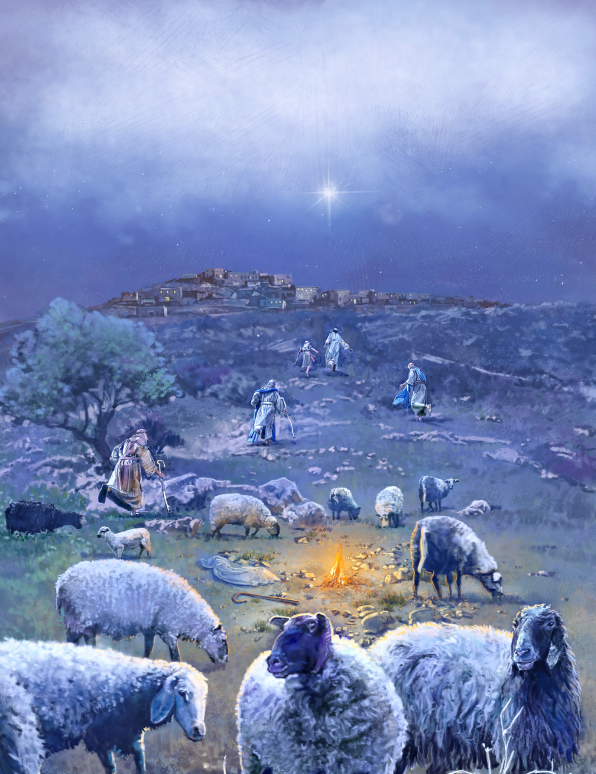 That marked the Savior’s birthThat light once led the wisest men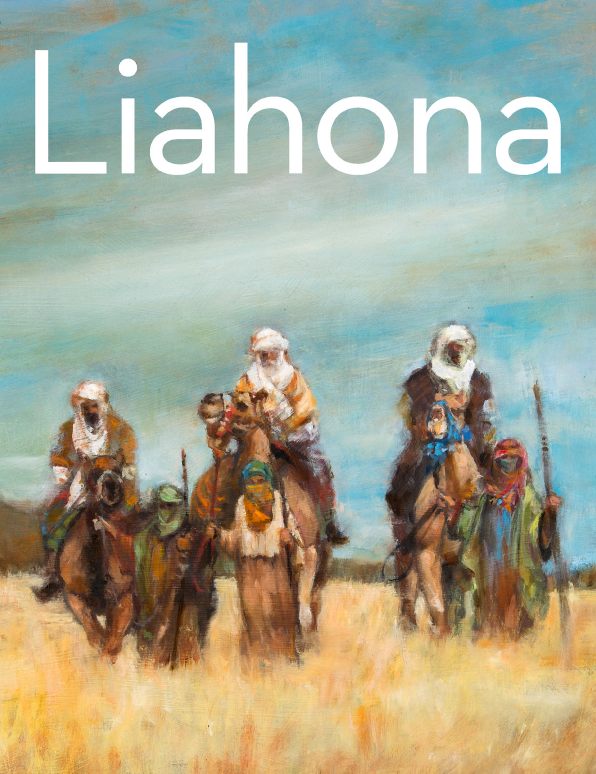 To find the Babe of BethlehemDoes it still shine as it did then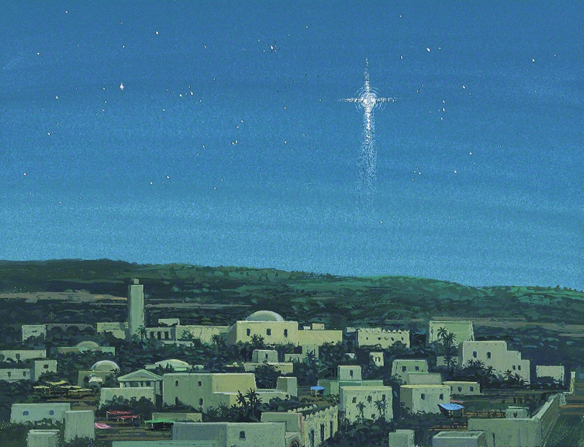 An emblem to the earth?Alleluia! Alleluia! Alleluia!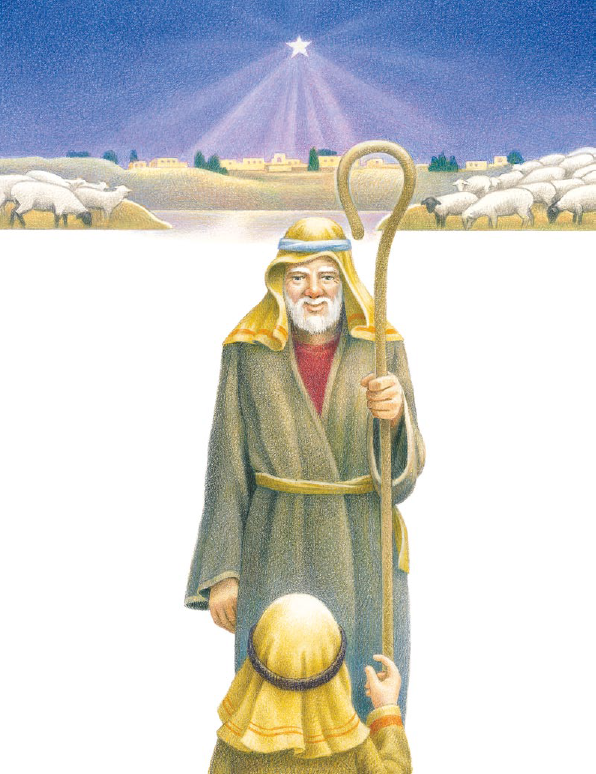 Shine for all the world!The Baby born so long ago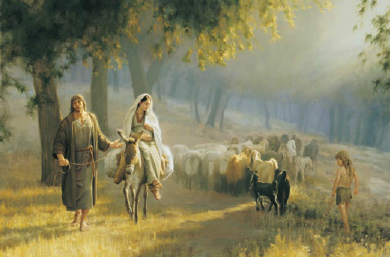 Who dreamed beneath that brilliant glowWas sent to earth so all could know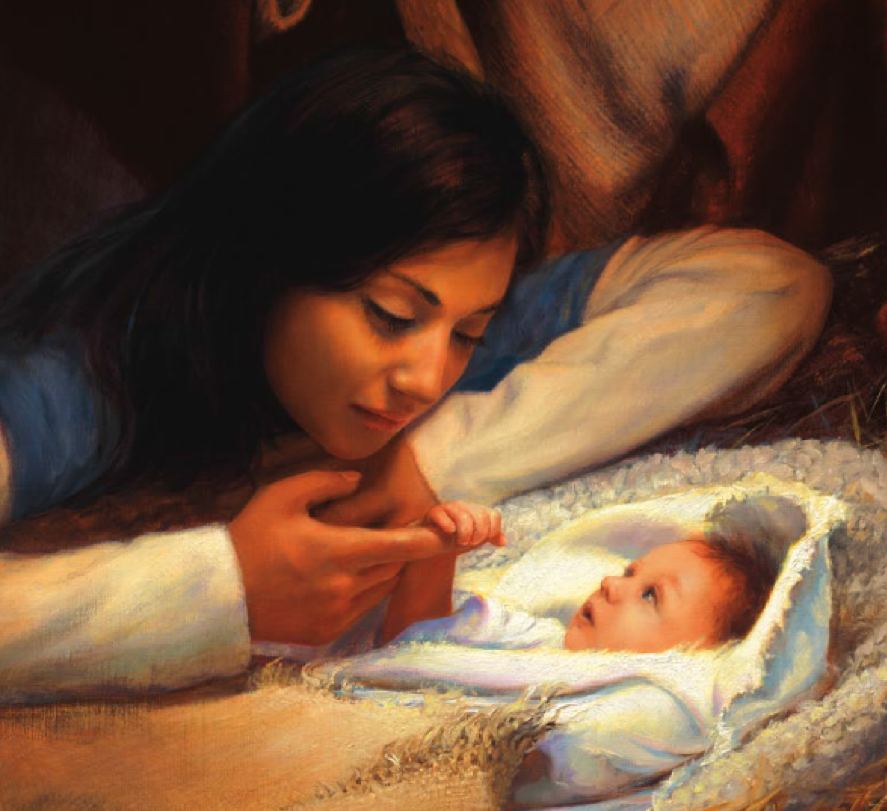 The source of love and hopeYes, Jesus is the guiding light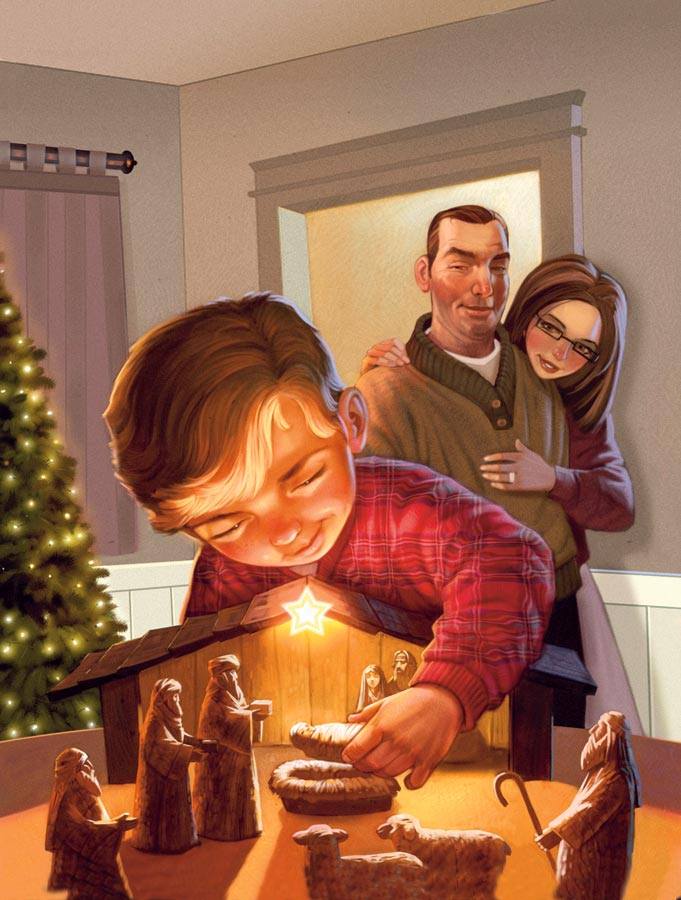 The star that leads through darkest nightHe shines for us, so pure and bright,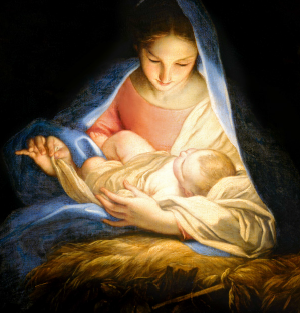 To bring us safely homeAlleluia! Alleluia! Alleluia!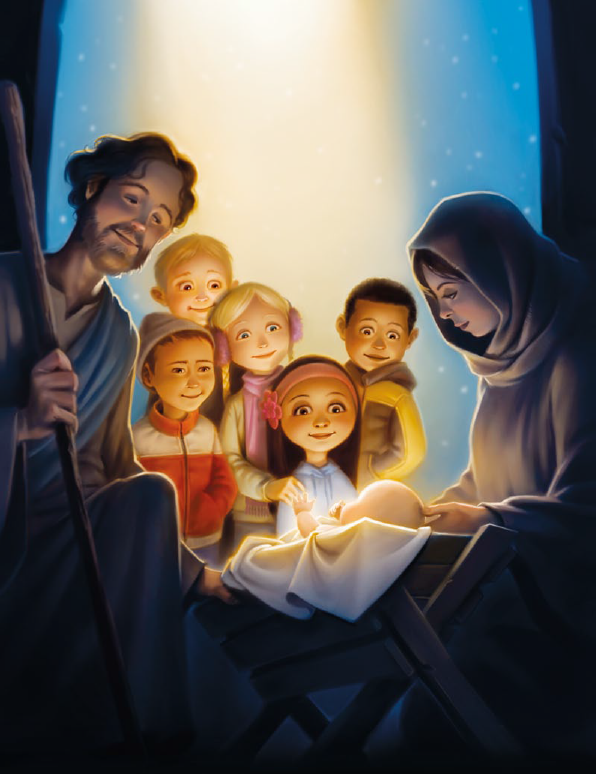 Shine for all the world!I’ll shine His light,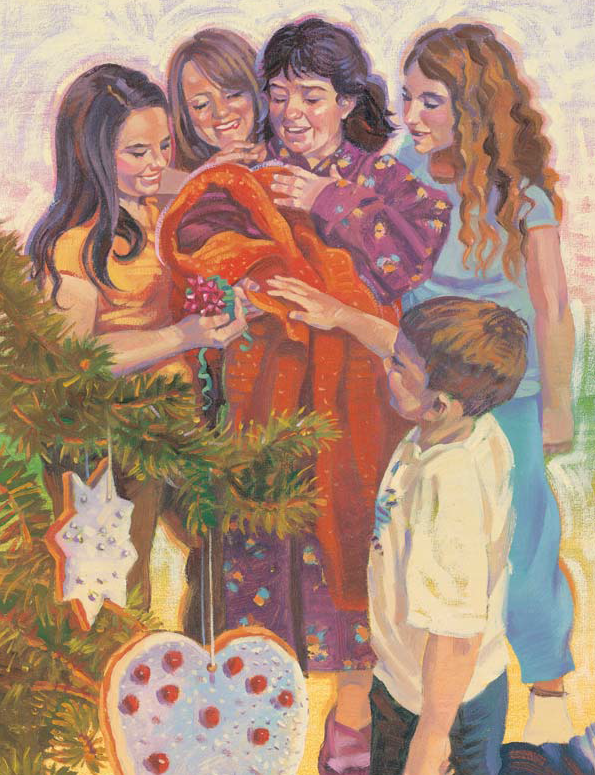  His light that shines in me(It shines in me)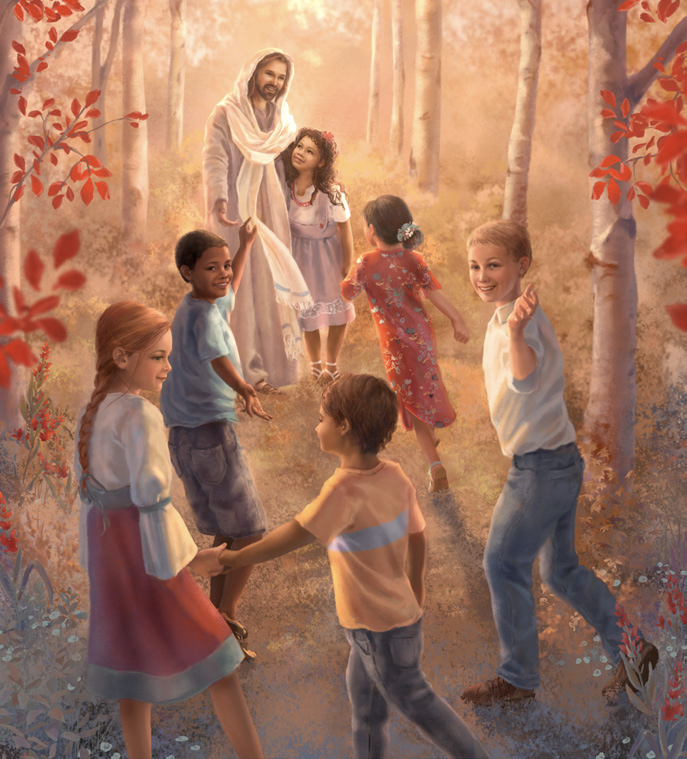 I’ll shine so bright,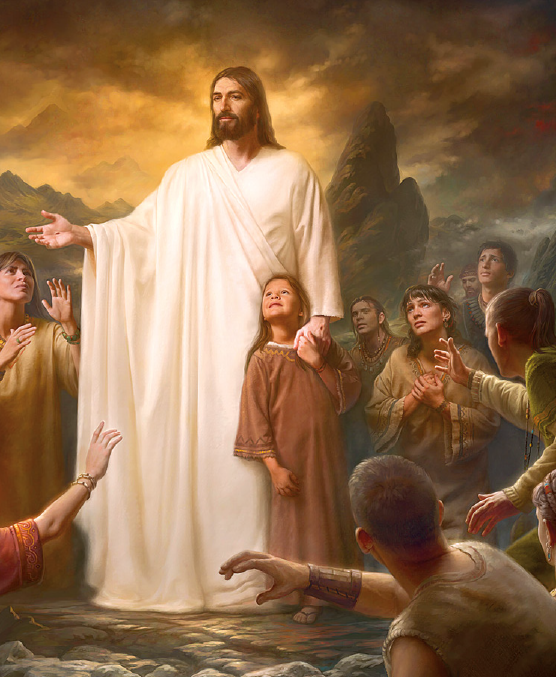 so all the world can see(I’ll shine so all can see)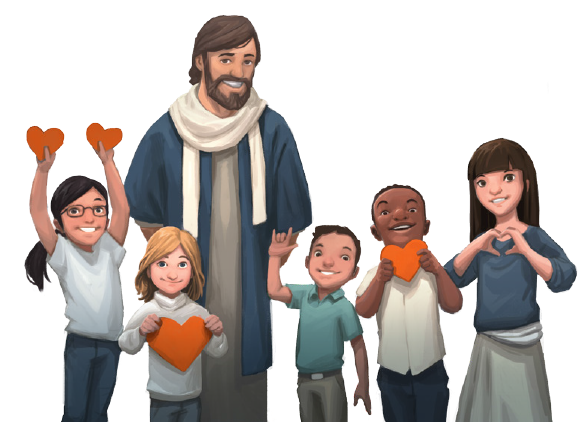 I’ll shine His light, 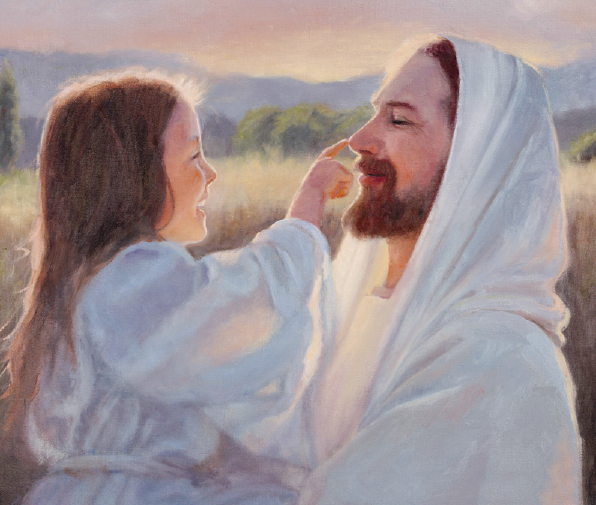 His light that shines in me(I’ll shine His light; it shines in me)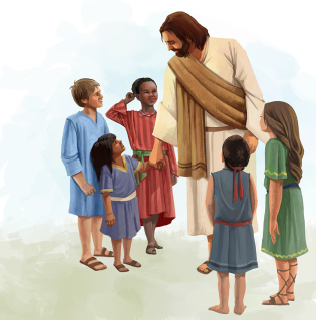 I’ll shine so bright,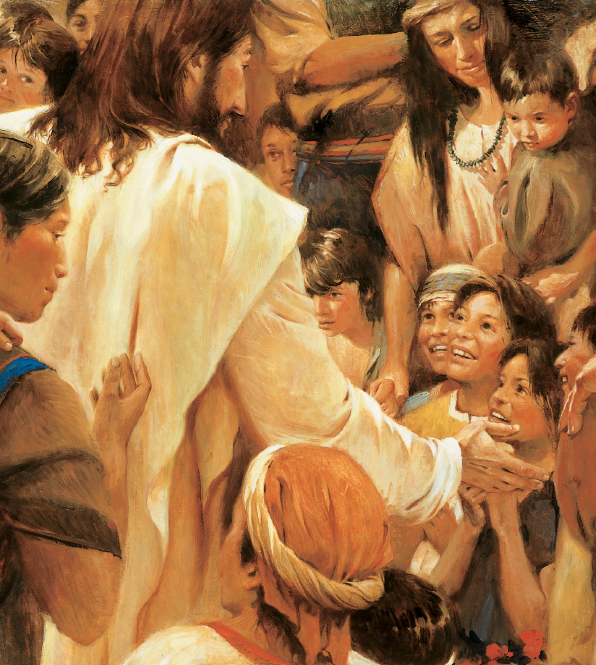  so all the world can see Him(I’ll shine so all can see Him)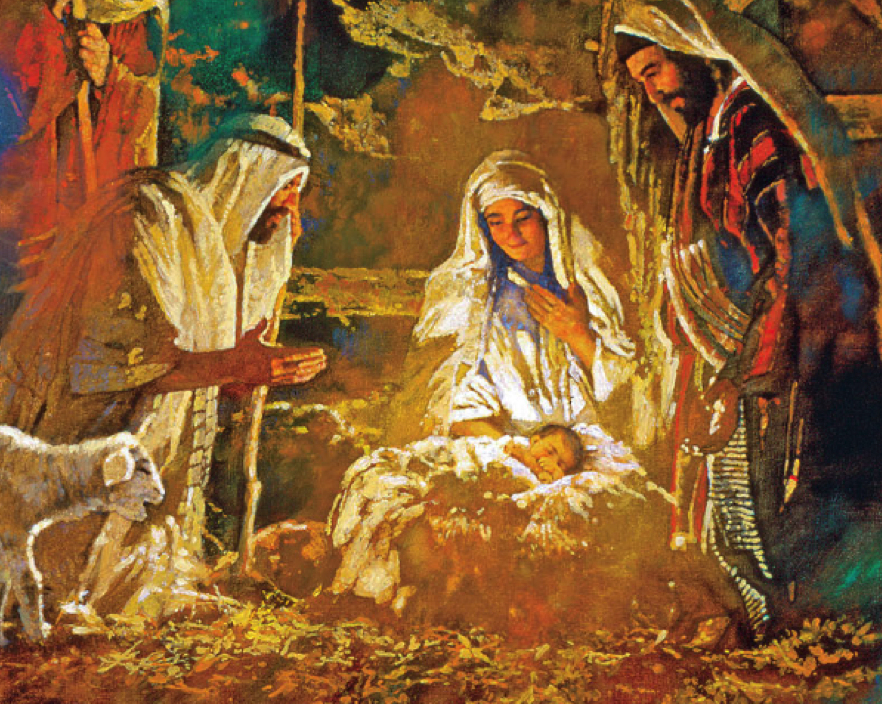 Alleluia! Alleluia! Alleluia!Shine for all!Alleluia! Alleluia! Alleluia!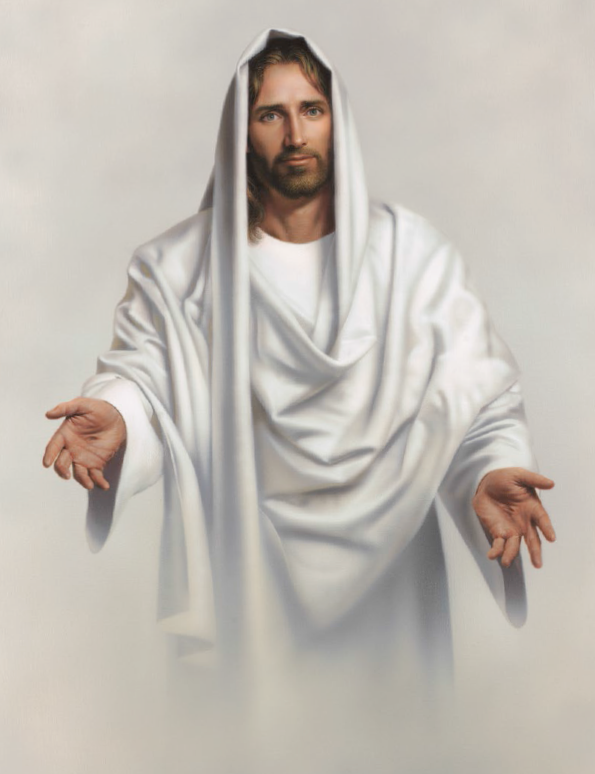 Shine for all the world!Shine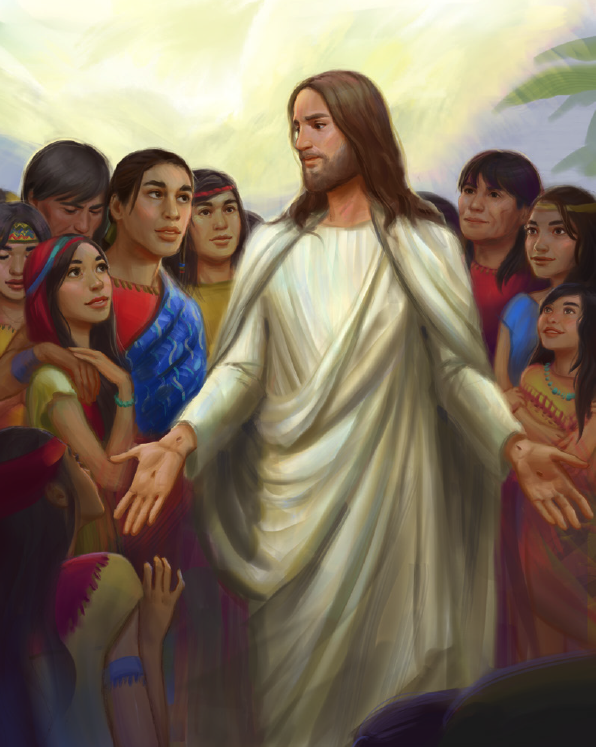 